Commercial Road-Based Tours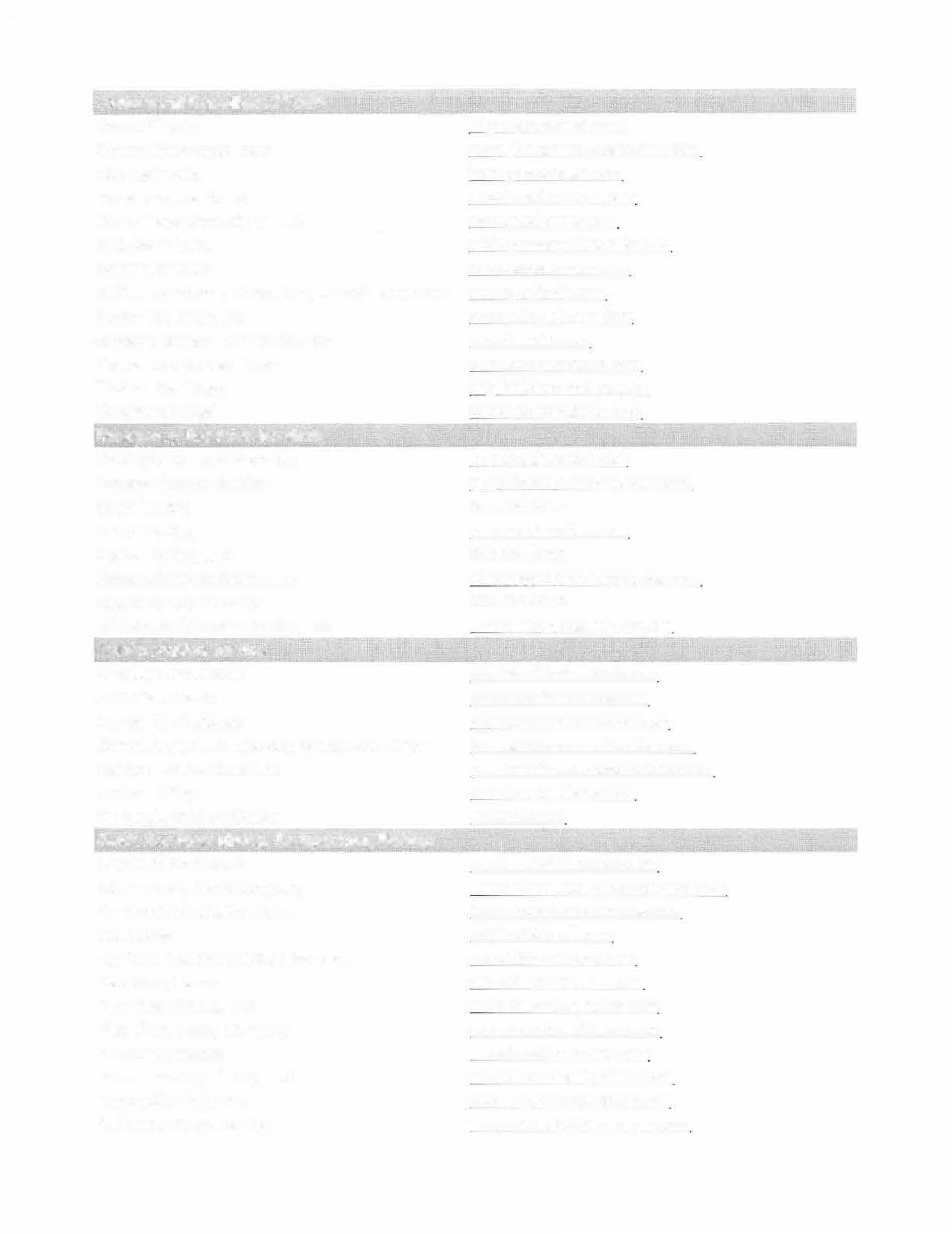 Croswell ToursGlenns Motorcoach Tours Go West ToursIncredible AdventuresMusic Travel Consultants LLC Pink Jeep ToursRein Teen ToursRLCL Acquisition LLC dba Gray Line of Tennessee Rocky Top Tours, Inc.Smoky Mountain Tour Connection Tennessee Express Tours Theilen Bus ToursVacations By RailEmergency'. Roadside Services Bradley's Towing & Recovery Butler's Wrecker ServiceCap's Towing H & H TowingOgle's Towing, LLC Reservation Auto Sales, LLC Skyline Wrecker ServiceWhiteheads Wrecker Service, Inc.Transportation Service A Walk in the Woods AAA Hiker Service Bryson City OutdoorsCamp Exodus LLC, dba Smoky Mountain Guides Carolina Bound AdventuresFontana VillageNantahala Outdoor CenterGuide Services: Hiking, Backpacking, FishingA Walk in the Woods Adventures in Good Company American Adventures Travel BackroadsBig Bend Boating & Hiking Company Blackberry FarmsBlue Chip Fishing, LLCBlue Ridge Hiking Company Brookings AnglersBrown Trout Fly Fishing LLC Bryson City OutdoorsC. Morgan Guide Servicehttps://qocroswell.com/ www.qlennsmotorcoachtours.com www.qowesttours.com www.incadventures.com www.musictravel.com www.pinkadventuretours.com www.reinteentours.com www.qraylinetn.com www.rockytoptours.com www.traveltn.com www.tnexpresstours.com http://thielencoaches.com/ www.vacationsbyrail.comwww.bradleys-tow.com https://www.butlerswrecker.com/ 865-436-9773www.hookandhaul.com 865-654-3392www.reservationautowrecker.com 865-850-2129www.whiteheadswrecker.comwww.awalkinthewoods.com www.aaahikerservice.com www.brysoncityoutdoors.com www.smokymountainquides.com www.carolinaboundadventures.com www.fontanavillaqe.com www.noc.comwww.awalkinthewoods.com www.adventuresinqoodcompany.com www.americanadventures.com www.backroads.com www.hikingbiqbend.com www.blackberryfarm.com www.bluechipflyfishing.com www.blueridqehikingco.com www.brookingsonline.com www.browntroutflyfishinq.com www.brysoncityoutdoors.com www.charliefletchermorgan.comCallipygian Ventures Inc.Camp Exodus LLC, dba Smoky Mountain Guides Captain Justin Anderson Fly Fishing & Guide Carolina Bound AdventuresDavidson River Outfitters Explorer Chick Adventure Co Fightmaster Fly FishingFly Fish and HikeFly Fishing the Smokies Fontana Guides, LLC Fontana VillageFrontier Anglers TN, LLC Get Outside Guides GSM Excursions LLC Hellbender Fly Fishing Hike the Smokies Hookers Fly Shop Hunter Banks Fly Fishing Just Get OutdoorsLittle River Outfitters Nantahala Outdoor Center National Park Anglers, LLC R & R Fly FishingRecreational Equipment Inc. (REI) Red Oak RecoveryRedline Guiding, LLC REI-Chattanooga River's Edge Outfitters Rockhopper Fly Fishing Rockytop Outfitters Saved by a FlySmoky Mountain AnglerSmoky Mountain Fishing Company Smoky Mountain Outdoors Unlimited The American Wild Trekking Company The Orvis CompanyTrek Travel, LLC Trout Zone AnglersTuckaseegee River Club Inc.Wildland Trekkingwww.fatpacking.com www.smokymountainguides.com Facebook.com/JustinAndersonFlyGuide www.carolinaboundadventures.com www.davidsonflyfishing.com www.explorerchick.com www.fightmasterflyfishing.com828-989-0074www.flyfishingthesmokies.net www.fontanaguides.com www.fontanavillage.com www.frontieranglerstn.com 828-450-7973www.qsmoutfitters.com www.hellbenderflyfishing.com www.HikeTheSmokys.com www.hookersflyshop.com www.hunterbanks.com www.justgetoutdoors.com www.littleriveroutfitters.com www.noc.com970-948-6631www.randrflyfishing.com www.rei.com www.redoakrecovery.com https://redlineguiding.com www.REl.com www.wncfishing.com www.rockhopperflyfishing.com www.rockytopoutfitter.com 417-849-6753www.smokymountainanqler .com www.smokymountainfishing.com www.smokymountainoutdoorsunlimited.com www.americanwildtrekkinq.com www.orvis.com/sevierville www.trektravel.com www.troutzoneanqlers.com www.tuckflyshop.com www.wildlandtrekking.comAbove the Mist Weddings ACW Photography, LLC Alisha Bacon Photography Amanda May Photos, LLCAshley Leffew Photography, LLC Billie-Shaye Style Photography Bledsoe PhotographyCarles-Witt Events Chasing Lux PhotoDerek Halkett Photography Don Fields Photography Earth Psalm PhotographyErin Morrison Photography, Inc. Finding EdenGary Woods Photography Hawkins Film Company, LLCHeck Designs and Photography, LLC Imagine This PhotographyJayna Biery Photography Jessica Karcher Photography JoPhoto, Inc.Juicebeats Photography, Inc. Kathy Smith Photography, LLC Katie Hannah PhotoLauren Reeves Photography Leah Moyers Photography Look for the Light Photo LLC Louhaney PhotographyMadison Paige Adventure Photography LLC Magnolia + EmberMegan Ellis, LLCMelody Cook Photography Miranda Lawson Photography, Inc.Mountain Escape Photography, LLC New Beginnings Photography Poirier Wedding PhotographySarah Michelle Photography Set in Time Photography Simply Eloped, LLCSmoky Mountain Photography Excursions ST Photography, Inc.Stephanie Richer Photography Sullivan Photographywww.abovethemistweddings.com www.acw.photography www.alishabaconphoto.com www.amandamayphotos.com www.ashleyleffewphotoqraphy.com www.billieshayestyle.com www.shanellbledsoephotography.com www.carles-wittevents.com www.chasingluxphoto.com www.halkettphotography.com www.donfieldsphotography.com www.earthpsalmphotography.com www.erinmorrisonphotography.com www.findingedenphoto.com www.garywoodsportraitartist.com www.hawkinsfilmco.com https://www.heckdesiqnsandphotography.com/ https://www.imaginethisphotography.com/ www.jaynabieryphotography.com www.jessicakarcher.com www.jophotoonline.com www.juicebeatsphotography.com www.kathysmithphotography.com www.katiehannahphoto.comhttps://www.facebook.com/laurenreevesphotoqraphy/www.leahmoyers.com www.lookfortheliqhtphotovideo.com www.luhaneyphotography.com www.madisonpaiqephoto.com www.maqnoliaandember.com www.meqan-ellis.com www.melodycookphotography.com www.weddinqphotographerFL.com www.mountainescapephotography.com www.perfectweddinqpics.com www.poirierweddinqphotography.com www.sarahmichellephotos.com www.setintimephotoqraphy.com www.simplyeloped.comwww.smokymountainphotographyexcursions.com www.stphotogallery.net www.stephaniericherphoto.com www.sbsphotography.comT & K Photography	www.tandkphotoqraphy.comTemple Photography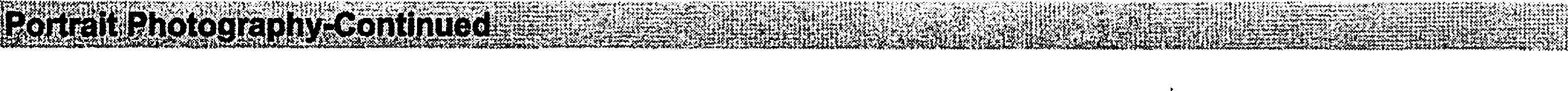 This Big Moment PhotographyTiffani Kennedy Photography Tori Lynne Photography, LLC Wildfire Hearts Photography Willow + Rove CreativeWonderful Blessings Photography, LLCBackcountry JourneysBarry Spruce Photography Bryan Hansel Photography Cataloochee Valley Tours CMS Photograpghy & Writing Dusty Doddridge Photography Gerlach Nature Photography His Light Workshops, LLCJennifer King Photgraphy Workshops, LLC Keith Bozeman PhotographyKenny McKeithan Photography Kevin Adams Photography Mandy Lea PhotoMountain Escape Photography Mountains to Sea Workshops Muench WorkshopsNational Parks at NightNatural Connections Photo Workshops, LLC Nettelhorst ImagesNick Quinn Photography Photography Workshop Company Rocky Mountain Reflections Shoot the Light Inc.Slanina Nature PhotographySmoky Mountain Photography Excursions Smoky Mountain School of Photography, LLC Tony T. Sweet PhotograhyTripod Travelers, LLC Visionary Wild, LLCWildlife Research Photographywww.templephotography.net facebook.com/ThisBigMomentPhotography/www.tiffkennedy.com https://www.torilynnephotography.com/ www.emilycrisp.com www.willowandrove.com865-599-6360www.backcountryjourneys.com www.barrysprucephotography.com www.bryanhansel.com www.cataloocheevalleytours.com www.colleenminiuk.com www.dustydoddridge.com www.gerlachnaturephoto.com www.billfortney.com www.jenniferkinqphoto.com www.keithbozemanphotography.com www.kennymphoto.com www.kadamsphoto.com www.mandyleaphoto.com www.mountainescapephotography.com www.mountainstoseaworkshops.com https://muenchworkshops.com/ www.nationalparksatnight.com www.naturalconnectionsphoto.com www.nettelhorstimages.comwww.tipw-us.comwww.photographyworkshopcompany.com www.rockymountainreflections.com www.shootthelight.comwww.sphotography.com www.smokymountainphotoqraphyexcursions.com www.smokymountainsop.com www.tonysweet.comwww.tripodtravelers.com www.visionarywild.com www.moosepeterson.com